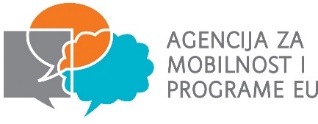 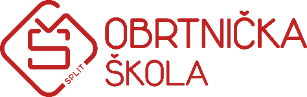 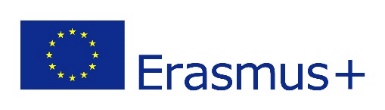 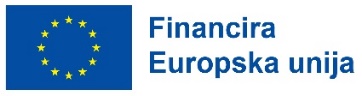 PRIJAVNICA ZA SUDJELOVANJE U PROJEKTU 2021-1-HR01-KA121-VET-000006658Develop Your Skills InternationallyPopunjavanjem prijavnice iskazujem interes za sudjelovanjem u gore navedenom projektu/mobilnostiZa nastavnika u pratnji popunjavaju se kriteriji od A do F, a za nastavnika koji sudjeluje na mobilnosti (job shadowing) kriteriji B, C, D, G.Oznakom x potvrđujem istinitost tvrdnje.U Splitu, datumPrijavljujem se za(navesti mobilnost)Moja adresa e-pošteIme i prezimeBroj mobitelaOIBZaporkaPredmeti koje predajemKRITERIJIoznači s xA) POZNAVANJE UČENIKA- razrednik- nastavnik u tekućoj godini- nastavnik u prijašnjim godinama školovanja- nastavnik koji se s učenicima upoznaje u pripremi projektaB) POZNAVANJE TEKUĆEG PROJEKTA I OBAVEZA PRATITELJA/SUDIONIKA MOBILNOSTI- osmišljavanje i izrada projektne dokumentacije- poznavanje obaveza sudionika prije, za vrijeme i nakon mobilnosti- poznavanje Plana učenja i Europass potvrde mobilnosti, završnog izvješća učenika i OLS obavezaC) POZNAVANJE PARTNERSKE USTANOVE- uspostavio inicijalni kontakt s partnerskom ustanovom- pripremao suradnju s partnerskom ustanovomD) MOTIVIRANOST U PROJEKTNIM AKTIVNOSTIMA- sudjelovao na međunarodnim projektnim sastancima- prijavljivao se za sudjelovanje u Erasmus+ projektima (bilo koji oblik)- sudjelovao u promociji škole i projekata na nacionalnoj razini- surađivao i pripremi i realizaciji dolaznih mobilnostiE) DOSADAŠNJE ISKUSTVO U PRAĆENJU UČENIKA NA MOBILNOSTIMA- uredno vodio svu projektnu dokumentaciju - uspješno diseminirao projekt (vijesti, objave, plakati, prezentacije)F) PRATITELJI KOJI NISU IMALI PRILIKU SUDJELOVATI KAO PRATNJAG) NASTAVNICI KOJI NISU IMALI PRILIKU SUDJELOVATI NA MOBILNOSTIMAImam COVID potvrdu (obriši netočnu tvrdnju)DA   vrijedi do: upiši datumNE